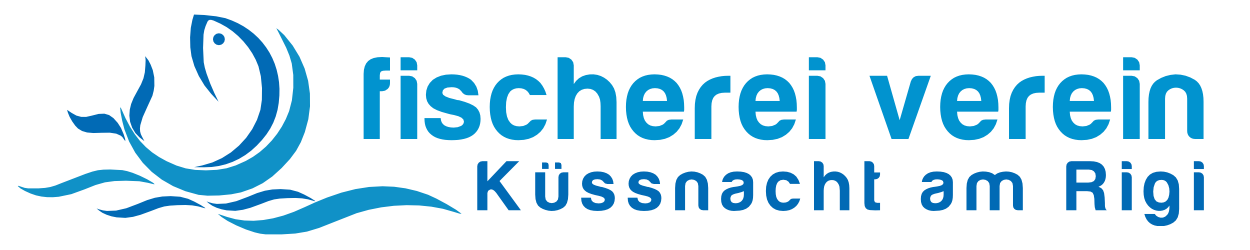 Liebe Fischerkameradin, Lieber FischerkameradDer Fischereiverein Küssnacht am Rigi freut sich, dich als Neumitglied begrüssen zu dürfen. Wir heissen dich in unserem Küssnachter Verein recht herzlich willkommen und wünschen dir viele vergnügliche Stunden bei der Ausübung deines Hobbys in unserer herrlichen Landschaft mit seinen schönen Bächen und Seen! Dürfen wir dich bitten, den unten stehenden Talon auszufüllen und an folgende Adresse zu retournieren: Fischereiverein Küssnacht am Rigi PräsidentMario GössiGloriweidstrasse 2 
6403 Küssnacht am Rigiinfo@fv-kuessnacht.ch 		Mit kollegialem Gruss 		deine Fischerkameraden --------------------------------------------------------------------------------------------------------------------------------ANMELDUNG ZUM BEITRITT IN DEN FISCHEREIVEREIN KÜSSNACHTAktivmitglied			Passivmitglied			JugendmitgliedNAME:............................................. 	VORNAME:....................................................... ADRESSE:......................................................................................................... POSTLEITZAHL:............................. 	WOHNORT:....................................................... TELEFON:....................................... 	MOBILE: ........................................................... E-MAIL:............................................ 	GEBURTSDATUM:.........................	 